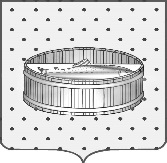 Ленинградская область                           Лужский муниципальный район Совет депутатов Лужского городского поселениятретьего созываРЕШЕНИЕ                                                               22 марта  2016 года    № 109                                                                        О заключении договора аренды муниципального недвижимого имущества с ЛОГКУ «Леноблэкоконтроль»        На основании обращения и.о. директора ЛОГКУ «Леноблэкоконтроль» Д.Ю. Скорописова, согласно  положению п. 3 ст. 17.1 Федерального закона       от 26.07.2006 г. № 135-ФЗ «О защите конкуренции», Совет депутатов  муниципального образования Лужское городское поселение Лужского муниципального района Ленинградской области  РЕШИЛ:1. Разрешить администрации Лужского муниципального района Ленинградской области заключить с Ленинградским областным государственным  казенным учреждением «Государственная экологическая инспекция Ленинградской области» договор аренды с учетом периода фактического использования сроком на 360 дней с 01.01.2016 года по 26.12.2016 года на кабинет  №  90, общей площадью 21,7 кв. м, дополнительной площадью 7,0 кв. м, расположенный по адресу: Ленинградская область, г. Луга, пр. Кирова, д. 73, для использования под офис.2. Для расчета арендной платы в 2016 г. применить базовый уровень арендной платы за 1 кв. м 80 руб. 82 коп. с момента вступления в силу данного решения.3. Решение Совета депутатов Лужского городского поселения от 15.12.2015 № 98 «О заключении договора аренды муниципального недвижимого имущества с ЛОГКУ «Леноблэкоконтроль» считать утратившим силу.4. Решение вступает в силу с момента принятия.5.  Контроль за исполнением решения возложить на  постоянную депутатскую комиссию  по вопросу муниципального имущества, земельным отношениям, строительству, архитектуре, вопросам ЖКХ, благоустройства, энергетики и охране окружающей среды.Глава Лужского городского поселения,исполняющий полномочия председателя Совета депутатов	                                                                           В.Н. Степанов Разослано: КУМИ – 2 экз., адм. ЛМР – 2 экз., УФГРКиК,                                                        ЛОГКУ «Леноблэкоконтроль», прокуратура.